Toronto, Niagara, Ottawa, Quebec, Montreal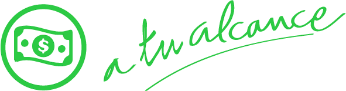 Duración: 8 días Llegadas: lunes, 6 de mayo al 14 de octubre 2024Mínimo 2 pasajeros.Servicios compartidos.Día 1.- TorontoLlegada al aeropuerto de Toronto, recepción y traslado a nuestro céntrico hotel. Tiempo libre, aconsejamos visitar el barrio del Entertainment, entre las calles King y Queen que en este momento es el lugar de esparcimiento nocturno más dinámico en Toronto y el lujoso barrio de Yorkville en donde están las boutiques de lujo, o el Puerto de Toronto que adquiere particular vida por la tarde. Alojamiento.Día 2.- Toronto – Niagara07:45 Encuentro con su guía en el Lobby y salida para inicio de su viajeDesayuno. Visita de esta ciudad, la mayor de Canadá y capital de la provincia de Ontario: el centro financiero, el  antiguo y nuevo Ayuntamiento, la avenida University con sus hospitales más importantes e instituciones  tradicionales,  el Parlamento provincial, el distinguido barrio Yorkville con sus tiendas  elegantes , el  barrio chino -segundo en importancia de Canadá- Parada fotográfica para admirar a la Torre CN, la estructura independiente más alta del hemisferio occidental con sus orgullosos 553.33 metros y que es visitada por más de 2 millones de personas cada año. Salida para Niagara-On-The-Lake, llamado el pueblo más bonito de Ontario que fue capital del Alto Canadá a partir de 1792 y que en sus orígenes fue poblado por colonos americanos. Haremos una parada para recorrer la calle principal. Continuación a Niágara por el camino panorámico que bordea el río del mismo nombre.  Allí nos esperan las majestuosas y famosas cataratas que deslumbrarán con su impresionante caudal de agua y que son una de las mayores atracciones en Norteamérica. ¡Aventura en el Barco Hornblower incluida! Parada en el Table Rock para observar estas maravillosas cataratas. Almuerzo Opcional con costo en Restaurante Skylon con vista a las Cataratas. Llegada a nuestro hotel en Niágara Falls. En su tiempo libre sugerimos un paseo en Helicóptero (según condiciones climáticas) o por la noche visitar las cataratas iluminadas.  Alojamiento.Día 3.- Niagara – Mil islas – OttawaDesayuno. Salida temprana por la autorruta Transcanadiense hacia Ottawa. La región de 1000 Islas es una de las más hermosas y románticas del país en donde tomaremos una excursión de una hora en barco (incluida) para admirar estas islas y sus mansiones y curiosidades en el nacimiento del río San Lorenzo. Continuación hacia la capital del País que sorprenderá por su bella arquitectura y geografía en la margen del Río Ottawa.  Al llegar comenzaremos la visita panorámica, de la ciudad, la Catedral, la residencia del primer ministro, del Gobernador General   que representa a la Reina Elizabeth II, el Canal Rideau bordeado de hermosas mansiones y jardines con flores multicolores. En el caso que la visita no sea terminada, será completada al día siguiente. Alojamiento.Día 4.- Ottawa – QuebecDesayuno. Salida hacia la capital de la provincia homónima, Quebec. Hoy atravesaremos el Río Ottawa para llegar a la Provincia de Québec y hacia los montes Laurentinos, plenos de lagos y montes que son el paraíso de las actividades al exterior. En camino visitaremos una plantación de arces en donde se produce la miel de Arce con métodos tradicionales y en donde tendremos un almuerzo típico de leñadores incluido. Continuación hacia Quebec. Al llegar comenzaremos la visita Panorámica de la ciudad más antigua del país, la ciudad amurallada, la parte alta y baja, la Plaza de Armas, la Plaza Royal, el Parlamento de la provincia. Cena opcional con costo. Alojamiento.Día 5.- QuebecDesayuno. Día libre. Alojamiento.-Excursión opcional con costo adicional a la Costa de Beaupré 7 horas (80 km)Dia libre, aconsejamos una excursión opcional con costo en la que podrá conocer la encantadora Isla de Orleans, en donde podrá observar la ebullición de estos productores agrícolas y sus bellísimos pueblos, la Costa de Beaupré con su camino real y sus antiguas casas rurales, el magnífico Canyon de Santa Ana que con su bella cascada en un decorado natural. Las Cataratas Montmorency que con sus 83 metros de altura son más altas que el Niagara en donde montaremos en el funicular que nos llevara a la parte alta.Almuerzo Incluido. ¡Una excursión de contrastes que seguramente satisfará a los más exigentes!  Tiempo libre. Alojamiento.-Excursión Safari Fotográfico a las Ballenas opcional con costo, (450km 10 horas) Salidas 24 de junio al 9 de septiembre (periodo a confirmar en mayo 2024)Para visitar la región de Charlevoix para lo cual saldremos temprano hacia esta región la más bonita de la provincia, en donde se instalarán artistas y poetas, con sus bellos pueblos y geografía nos dejara un recuerdo indeleble de nuestro viaje. Al llegar a la confluencia del río Saguenay, tomaremos el barco que nos llevara a nuestro safari Fotográfico a las ballenas de una duración de 3 horas. Continuación hacia Quebec. Resto del día libre.En sus ratos libres, disfrute del maravilloso ambiente de esta romántica ciudad. Regreso a Quebec. Alojamiento.Día 6.- Quebec – MontrealDesayuno. Salida en dirección a Montreal. Al llegar, iniciaremos la visita de esta vibrante ciudad, segunda mayor ciudad de lengua francesa en el mundo: el estadio Olímpico (parada fotográfica), la calle St-Laurent, el barrio de la Milla Cuadrada de Oro de Montreal en donde se encuentra hoy la famosa universidad de McGill, el parque del Monte Real en donde se encuentra el lago de los castores, haremos una parada en el mirador de los enamorados. En camino al Viejo Montreal veremos el barrio Le Plateau Mont Royal, la plaza de Armas, donde se encuentra la Basílica de Notre Dame de Montreal.  La Plaza Cartier y el Ayuntamiento de Montreal. Resto del día libre. Alojamiento.Día 7.- MontrealDesayuno. Día libre para visitar la ciudad a su ritmo. Alojamiento.Día 8.- MontrealDesayuno. A la hora acordada traslado al aeropuerto. Fin de los servicios.Se necesita permiso ETA para visitar Canadá.Incluye:Traslado de llegada y de salida (el día de inicio y fin del programa)Alojamiento: 7 noches como mencionado (o similar)Servicio de 1 maleta por persona en hoteles en categoría A solamente 7 desayunos en hotel según indicado en HotelesGuía de idioma castellanoTransporte con vehículos según el número de pasajeros, y el guía podrá ser el chofer al mismo tiempo.Visita de ciudad en Toronto, Ottawa, Québec y MontrealPaseo en barco Hornblower en Niagara (en caso de no estar disponible se reemplazará por los Túneles escénicos en Niagara)Paseo en barco en Mil Islas (en caso de no estar disponible se reemplazará por actividad a determinar)1 almuerzo típico en Cabaña de miel de arce Chez DanyNo incluye:Boletos de avión para su llegada y salida a Canadá desde Ciudad de MéxicoAsistencia de viaje básica. (opcional asistencia de cobertura amplia, consultar con su asesor Travel Shop)Alimentos no especificados Manejo de equipaje extraTodo servicio no descrito en el precio incluyePropinas y gastos personaleseTA de ingreso a CanadáImportante:Debido al impacto del Covid – 19, todos los tours están sujetos a cambios (días de operación, incluidos, pick up, horarios). En caso que algún tour no esté disponible en el momento del viaje, estaremos ofreciendo una alternativa de tour o el reembolso del mismo.Máximo 2 menores por habitación, compartiendo con 2 adultosEdad de los menores 0 a 4, 5 a 11 y 12 a 17 añosEl ETA es un permiso electrónico que permite a los Ciudadanos Mexicanos ingresar a Canadá y es obligación de los pasajeros solicitarla antes de viajar NO nos hacemos responsables en caso de olvido. El costo es de $7 CAD por persona y la solicitud se hace rápidamente en línea desde: www.canada.ca/eta (descripción http://www.cic.gc.ca/english/visit/eta-facts-es.asp)Los hoteles están sujetos a cambio según la disponibilidad al momento de la reserva por el tour operador
En ciertas fechas, los hoteles propuestos no están disponibles debido a eventos anuales preestablecidos
En esta situación, se mencionará al momento de la reserva y confirmaremos los hoteles disponibles de la misma categoría de los mencionadosHabitaciones estándar. En caso de preferir habitaciones superiores favor de consultar.No se reembolsará ningún traslado, visita y/o servicio en el caso de no disfrute o de cancelación del mismoEl orden de las actividades puede tener modificacionesAl momento de su registro en el hotel, una tarjeta de crédito le será requerida, esto es con el fin de garantizar que usted se compromete a no dañar la habitación y dejarla en las mismas condiciones que le fue entregada. La Tarjeta de crédito le ayudara también para abrir crédito dentro de las instalaciones del hotel para consumo internoManejo de Equipaje en el autobús máximo de 1 maleta por persona. En caso de equipaje adicional costos extras pueden ser cobrados en destinoPara poder confirmar los traslados debemos recibir la información completa a más tardar 30 días antes de la salida. Si no recibimos esta información el traslado se perderá sin reembolsoLa silla de bebe es obligatoria para el traslado del aeropuerto al hotel de Toronto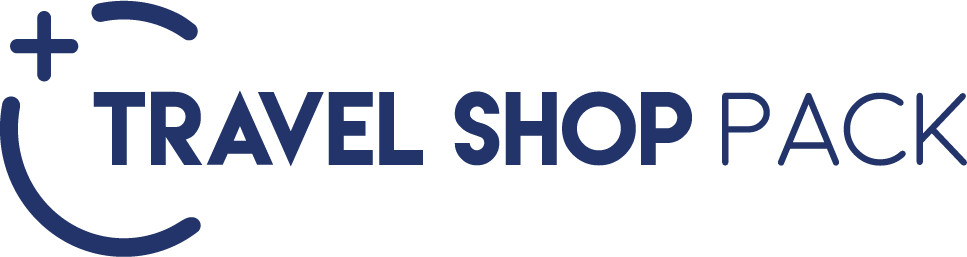 SALIDAS SALIDAS SALIDAS 202420242024MAYO6, 13, 20, 27OTTAWA: salidas mayo 27, agosto 1 en Hotel Lord Elgin   
QUEBEC: salidas julio 29, 1 agosto en Château Laurier
MONTREAL: Salida 3 de junio en hotel Le GermainJUNIO3, 10, 17, 24OTTAWA: salidas mayo 27, agosto 1 en Hotel Lord Elgin   
QUEBEC: salidas julio 29, 1 agosto en Château Laurier
MONTREAL: Salida 3 de junio en hotel Le GermainJULIO1, 8, 15, 22, 29OTTAWA: salidas mayo 27, agosto 1 en Hotel Lord Elgin   
QUEBEC: salidas julio 29, 1 agosto en Château Laurier
MONTREAL: Salida 3 de junio en hotel Le GermainAGOSTO1, 5, 12, 19, 26OTTAWA: salidas mayo 27, agosto 1 en Hotel Lord Elgin   
QUEBEC: salidas julio 29, 1 agosto en Château Laurier
MONTREAL: Salida 3 de junio en hotel Le GermainSEPTIEMBRE2, 9, 16, 23, 30OTTAWA: salidas mayo 27, agosto 1 en Hotel Lord Elgin   
QUEBEC: salidas julio 29, 1 agosto en Château Laurier
MONTREAL: Salida 3 de junio en hotel Le GermainOCTUBRE7, 14OTTAWA: salidas mayo 27, agosto 1 en Hotel Lord Elgin   
QUEBEC: salidas julio 29, 1 agosto en Château Laurier
MONTREAL: Salida 3 de junio en hotel Le GermainSALIDA EN JUEVESSALIDA EN JUEVESNOTA HOTELESHOTELES PREVISTOS O SIMILARESHOTELES PREVISTOS O SIMILARESHOTELES PREVISTOS O SIMILARESHOTELES PREVISTOS O SIMILARESHOTELES PREVISTOS O SIMILARESCIUDADHOTELCAT B.HOTELCAT A.TORONTOCHELSEA HOTELPCHELSEA HOTELPNIAGARAWYNDHAM GARDEN NIAGARA FALLSTSFOUR POINTS FALLSVIEW BY MARRIOTTPOTTAWAEMBASSY HOTEL AND SUITESTSSHERATON OTTAWA / LOR ELGINPQUEBECHOTEL PUR QUEBECPHILTON QUEBEC / CHATEAU LAURIERPMONTREALHOTEL DU FAUBOURGTSFAIRMONT THE QUEEN ELIZABETH / LE GERMAIN HOTELPCHECK IN EN HOTELES: 15:00HRS/ CHECK OUT: 12:00HRSCHECK IN EN HOTELES: 15:00HRS/ CHECK OUT: 12:00HRSCHECK IN EN HOTELES: 15:00HRS/ CHECK OUT: 12:00HRSCHECK IN EN HOTELES: 15:00HRS/ CHECK OUT: 12:00HRSCHECK IN EN HOTELES: 15:00HRS/ CHECK OUT: 12:00HRSTARIFA POR PERSONA EN USDTARIFA POR PERSONA EN USDTARIFA POR PERSONA EN USDTARIFA POR PERSONA EN USDTARIFA POR PERSONA EN USDTARIFA POR PERSONA EN USDTARIFA POR PERSONA EN USDTARIFA POR PERSONA EN USDSOLO SERVICIOS TERRESTRESSOLO SERVICIOS TERRESTRESSOLO SERVICIOS TERRESTRESSOLO SERVICIOS TERRESTRESSOLO SERVICIOS TERRESTRESSOLO SERVICIOS TERRESTRESSOLO SERVICIOS TERRESTRESSOLO SERVICIOS TERRESTRESCATEGORÍA BDBLTPLCPLSGL12 A 175 A 110 A 4MAYO, JUNIO, 7 Y 14 DE OCTUBRE16301440136024301000780550JULIO Y AGOSTO16801470139025401000780550SEPTIEMBRE16601530137024901000780550SUPLEMENTO FÓRMULA 1 EN MONTREAL (3 JUNIO)19501650153031001000780550SUPLEMENTO FESTIVAL OSHEAGA EN MONTREAL (22 O 29 JULIO)18701600149029301000780550CATEGORÍA ADBLTPLCPLSGL12 A 175 A 110 A 4MAYO, 7 Y 14 DE OCTUBRE21001840174032401120910550JUNIO, 26 DE AGOSTO AL 30 DE SEPTIEMBRE22001910180034601120910550JULIO HASTA 19 DE AGOSTO22401940181035401120910550SUPLEMENTO FÓRMULA 1 EN MONTREAL (3 JUNIO)28502350212047501120910550TARIFA POR PERSONA EN USDTARIFA POR PERSONA EN USDTARIFA POR PERSONA EN USDTARIFA POR PERSONA EN USDTARIFA POR PERSONA EN USDTARIFA POR PERSONA EN USDTARIFA POR PERSONA EN USDTARIFA POR PERSONA EN USDSERVICIOS TERRESTRES Y AÉREOSSERVICIOS TERRESTRES Y AÉREOSSERVICIOS TERRESTRES Y AÉREOSSERVICIOS TERRESTRES Y AÉREOSSERVICIOS TERRESTRES Y AÉREOSSERVICIOS TERRESTRES Y AÉREOSSERVICIOS TERRESTRES Y AÉREOSSERVICIOS TERRESTRES Y AÉREOSCATEGORÍA BDBLTPLCPLSGL12 A 175 A 110 A 4MAYO, JUNIO, 7 Y 14 DE OCTUBRE2570238023003370194017201490JULIO Y AGOSTO2620241023303480194017201490SEPTIEMBRE2600247023103430194017201490SUPLEMENTO FÓRMULA 1 EN MONTREAL (3 JUNIO)2890259024704040194017201490SUPLEMENTO FESTIVAL OSHEAGA EN MONTREAL (22 O 29 JULIO)2810254024303870194017201490CATEGORÍA ADBLTPLCPLSGL12 A 175 A 110 A 4MAYO, 7 Y 14 DE OCTUBRE3040278026804180206018501490JUNIO, 26 DE AGOSTO AL 30 DE SEPTIEMBRE3140285027404400206018501490JULIO HASTA 19 DE AGOSTO3180288027504480206018501490SUPLEMENTO FÓRMULA 1 EN MONTREAL (3 JUNIO)3790329030605690206018501490RUTA AÉREA PROPUESTA CON AIR CANADA SALIENDO DE LA CIUDAD DE MÉXICO: MÉXICO - TORONTO - MONTREAL - MÉXICOIMPUESTOS (SUJETOS A CONFIRMACIÓN): 350 USD POR PASAJEROLOS VUELOS SUGERIDOS NO INCLUYEN FRANQUICIA DE EQUIPAJE - COSTO APROXIMADO 40 USD POR TRAMO POR PASAJERO.SUPLEMENTO PARA VUELOS DESDE EL INTERIOR DEL PAÍS - CONSULTAR CON SU ASESOR TRAVEL SHOPTARIFAS SUJETAS A DISPONIBILIDAD Y CAMBIO SIN PREVIO AVISO SE CONSIDERA MENOR DE 0 A 4, 5 A 11 Y 12 A 17 AÑOSVIGENCIA: 6 DE MAYO AL 14 DE OCTUBRE 2024CONSULTAR SUPLEMENTOS PARA TEMPORADA ALTATRAVEL SHOP PACK  TRAVEL SHOP PACK  TRAVEL SHOP PACK  TRAVEL SHOP PACK  TRAVEL SHOP PACK  TARIFA POR PERSONA EN USDTARIFA POR PERSONA EN USDTARIFA POR PERSONA EN USDTARIFA POR PERSONA EN USDTARIFA POR PERSONA EN USDINCLUYEADT5 A 110 A 4DETALLEOPCIONAL 2 COMIDAS130100A CARGO DE LOS PADRES1 almuerzo el día 2 y Cena el día 4EXCURSIÓN COSTA DE BEAUPRÉ (7 HORAS)1109070Día 5 Incluye Isla de Orleans, Canyon Ste-Anne, Basílica de Santa Ana, Cataratas Montmorency y AlmuerzoEXCURSIÓN SAFARI FOTOGRÁFICO A LAS BALLENAS (24 DE JUNIO AL 9 DE SEPTIEMBRE)240200200Día 5 Duración Total 10 Horas Incluye Safari Fotográfico de 3 horasNOCHES ADICIONALESNOCHES ADICIONALESNOCHES ADICIONALESNOCHES ADICIONALESNOCHES ADICIONALESNOCHES ADICIONALESTARIFA POR PERSONA EN USDTARIFA POR PERSONA EN USDTARIFA POR PERSONA EN USDTARIFA POR PERSONA EN USDTARIFA POR PERSONA EN USDTARIFA POR PERSONA EN USDDBLTPLCPLSGLMNR -17CHELSEA HOTEL14012010022040FAIRMONT QUEEN ELIZABETH27022019047060MONTREAL HOTEL FAUBOURG 3* MAYO A OCTUBRE120907023030MONTREAL HOTEL FAUBOURG 3* FORMULA 1 (3 JUNIO)28020016057030MONTREAL HOTEL FAUBOURG 3* FESTIVAL OSHEAGA (22 O 29 JULIO)25018014050030